Publicado en Madrid el 20/06/2024 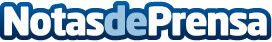 Valtria, un referente en diseño e instalación de salas limpias a nivel mundialValtria es una de las compañías de referencia en el sector de las salas limpias gracias al uso de tecnologías de última generación y la oferta de soluciones personalizadasDatos de contacto:Sheridan ComunicaciónSheridan Comunicación915 350 068Nota de prensa publicada en: https://www.notasdeprensa.es/valtria-un-referente-en-diseno-e-instalacion Categorias: Internacional Nacional Industria Farmacéutica Industria Alimentaria Otras Industrias Innovación Tecnológica Actualidad Empresarial http://www.notasdeprensa.es